Starpath Quality Assurance Checklist: three way conversationFocus/content:
Student goals: 	short	medium	long termSpecific targets: ……………………………………………………………………………..Achievement: 	past	current	futureSubject choices: ……………………………………………………………………………..Study issues:	positive	mixed 	negativeFamily involvement: …………………………………………………………………………..Decisions/actions before next PST: ………………………………………………………..Attendance:	positive	mixed	negativeOther behaviours:	positive	mixed	negativeOther (e.g. personal touch): ……………………………………………………………………Data based:	profile	targets (TL)	creditsInteractive:	3-way	2-way TS TP SP	Quality:	engaging	perfunctory	uneasy/tenseEffectiveness: Q answered	issues clarified	decisions madeSummary evaluation:3-way talk        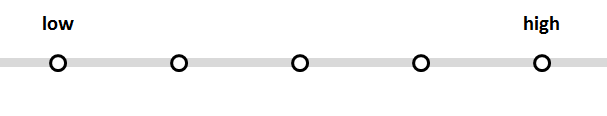 Data-based       Individualised           Achievement- focussed        Printed information given to parent/student:  Any other observations/comments: